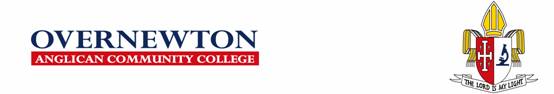 EMPLOYMENT APPLICATION – EDUCATION SUPPORT STAFFEMPLOYMENT APPLICATION – EDUCATION SUPPORT STAFFEMPLOYMENT APPLICATION – EDUCATION SUPPORT STAFFEMPLOYMENT APPLICATION – EDUCATION SUPPORT STAFFEMPLOYMENT APPLICATION – EDUCATION SUPPORT STAFFEMPLOYMENT APPLICATION – EDUCATION SUPPORT STAFFEMPLOYMENT APPLICATION – EDUCATION SUPPORT STAFFEMPLOYMENT APPLICATION – EDUCATION SUPPORT STAFFEMPLOYMENT APPLICATION – EDUCATION SUPPORT STAFFEMPLOYMENT APPLICATION – EDUCATION SUPPORT STAFFNB: In order to be taken into consideration, this application must be accompanied by all items listed in the Additional Information section.NB: In order to be taken into consideration, this application must be accompanied by all items listed in the Additional Information section.NB: In order to be taken into consideration, this application must be accompanied by all items listed in the Additional Information section.NB: In order to be taken into consideration, this application must be accompanied by all items listed in the Additional Information section.NB: In order to be taken into consideration, this application must be accompanied by all items listed in the Additional Information section.NB: In order to be taken into consideration, this application must be accompanied by all items listed in the Additional Information section.NB: In order to be taken into consideration, this application must be accompanied by all items listed in the Additional Information section.NB: In order to be taken into consideration, this application must be accompanied by all items listed in the Additional Information section.NB: In order to be taken into consideration, this application must be accompanied by all items listed in the Additional Information section.NB: In order to be taken into consideration, this application must be accompanied by all items listed in the Additional Information section.Position/s you wish to apply forPosition/s you wish to apply forPosition/s you wish to apply forPosition/s you wish to apply forPosition/s you wish to apply forPosition/s you wish to apply forPosition/s you wish to apply forPosition/s you wish to apply forPosition/s you wish to apply forPosition/s you wish to apply forPERSONAL DETAILSPERSONAL DETAILSPERSONAL DETAILSPERSONAL DETAILSPERSONAL DETAILSPERSONAL DETAILSPERSONAL DETAILSPERSONAL DETAILSPERSONAL DETAILSPERSONAL DETAILSTITLETITLEMRMRSMISSMISSMSOTHEROTHEROTHERGIVEN NAMESGIVEN NAMESSURNAMESURNAMEADDRESSADDRESSTELEPHONE NUMBERTELEPHONE NUMBERHOMEBUSINESSMOBILEEMAIL ADDRESSEMAIL ADDRESSWORKING WITH CHILDREN CHECK (card must be designated EMPLOYEE not VOLUNTEER)WORKING WITH CHILDREN CHECK (card must be designated EMPLOYEE not VOLUNTEER)WORKING WITH CHILDREN CHECK (card must be designated EMPLOYEE not VOLUNTEER)WORKING WITH CHILDREN CHECK (card must be designated EMPLOYEE not VOLUNTEER)WORKING WITH CHILDREN CHECK (card must be designated EMPLOYEE not VOLUNTEER)WORKING WITH CHILDREN CHECK (card must be designated EMPLOYEE not VOLUNTEER)WORKING WITH CHILDREN CHECK (card must be designated EMPLOYEE not VOLUNTEER)WORKING WITH CHILDREN CHECK (card must be designated EMPLOYEE not VOLUNTEER)WORKING WITH CHILDREN CHECK (card must be designated EMPLOYEE not VOLUNTEER)WORKING WITH CHILDREN CHECK (card must be designated EMPLOYEE not VOLUNTEER)Card numberCard numberExpiryExpiryExpiryPROFESSIONAL RECORD (attach additional pages if insufficient space)PROFESSIONAL RECORD (attach additional pages if insufficient space)PROFESSIONAL RECORD (attach additional pages if insufficient space)PROFESSIONAL RECORD (attach additional pages if insufficient space)PROFESSIONAL RECORD (attach additional pages if insufficient space)PROFESSIONAL RECORD (attach additional pages if insufficient space)PROFESSIONAL RECORD (attach additional pages if insufficient space)PROFESSIONAL RECORD (attach additional pages if insufficient space)PROFESSIONAL RECORD (attach additional pages if insufficient space)PROFESSIONAL RECORD (attach additional pages if insufficient space)PREVIOUS WORK EXPERIENCE (attached additional page if necessary)PREVIOUS WORK EXPERIENCE (attached additional page if necessary)PREVIOUS WORK EXPERIENCE (attached additional page if necessary)PREVIOUS WORK EXPERIENCE (attached additional page if necessary)PREVIOUS WORK EXPERIENCE (attached additional page if necessary)PREVIOUS WORK EXPERIENCE (attached additional page if necessary)PREVIOUS WORK EXPERIENCE (attached additional page if necessary)PREVIOUS WORK EXPERIENCE (attached additional page if necessary)PREVIOUS WORK EXPERIENCE (attached additional page if necessary)PREVIOUS WORK EXPERIENCE (attached additional page if necessary)FROMTOPOSITIONPOSITIONPOSITIONDESCRIPTIONDESCRIPTIONDESCRIPTIONDESCRIPTIONDESCRIPTIONOTHER EXPERIENCES YOU CONSIDER RELEVANT (attach additional page if necessary)OTHER EXPERIENCES YOU CONSIDER RELEVANT (attach additional page if necessary)OTHER EXPERIENCES YOU CONSIDER RELEVANT (attach additional page if necessary)OTHER EXPERIENCES YOU CONSIDER RELEVANT (attach additional page if necessary)OTHER EXPERIENCES YOU CONSIDER RELEVANT (attach additional page if necessary)FROMTOPOSITIONPOSITIONDESCRIPTIONPROFESSIONAL DEVELOPMENT ATTENDED IN THE PAST 4 YEARS (attach additional information if necessary)PROFESSIONAL DEVELOPMENT ATTENDED IN THE PAST 4 YEARS (attach additional information if necessary)PROFESSIONAL DEVELOPMENT ATTENDED IN THE PAST 4 YEARS (attach additional information if necessary)PROFESSIONAL DEVELOPMENT ATTENDED IN THE PAST 4 YEARS (attach additional information if necessary)PROFESSIONAL DEVELOPMENT ATTENDED IN THE PAST 4 YEARS (attach additional information if necessary)YEARCOURSE/UNITCOURSE/UNITDESCRIPTIONDESCRIPTIONCURRENT EMPLOYMENT DETAILSCURRENT EMPLOYMENT DETAILSCURRENT EMPLOYMENT DETAILSCURRENT EMPLOYMENT DETAILSCURRENT EMPLOYMENT DETAILSPRESENT EMPLOYERPRESENT EMPLOYERPRESENT POSITIONPRESENT POSITIONSTART DATESTART DATEBRIEF DESCRIPTION OF RESPONSIBILITIESBRIEF DESCRIPTION OF RESPONSIBILITIESREFEREESREFEREESREFEREESREFEREESProfessionalProfessionalProfessionalProfessionalNameNamePositionPositionBusiness NameBusiness NameAddressAddressTelephone TelephonePersonalPersonalPersonalPersonalNameNamePositionPositionBusiness NameBusiness NameAddressAddressTelephoneTelephoneADDITIONAL INFORMATION (please attach the following items with your application)ADDITIONAL INFORMATION (please attach the following items with your application)ADDITIONAL INFORMATION (please attach the following items with your application)ADDITIONAL INFORMATION (please attach the following items with your application)A statement of your reasons for applying for the positionA statement addressing the key qualities, skills, knowledge and experience listed in the relevant position description/sAny other information in support of your applicationA statement of your reasons for applying for the positionA statement addressing the key qualities, skills, knowledge and experience listed in the relevant position description/sAny other information in support of your applicationA statement of your reasons for applying for the positionA statement addressing the key qualities, skills, knowledge and experience listed in the relevant position description/sAny other information in support of your applicationA statement of your reasons for applying for the positionA statement addressing the key qualities, skills, knowledge and experience listed in the relevant position description/sAny other information in support of your applicationI declare that I do not have a criminal record and I have no outstanding allegations against me in relation to student welfare or safety.  I certify that the information in this application is true, to the best of my knowledge.  I understand that I have a duty to disclose sufficient information to enable a prospective employer to make a properly informed decision about my employmentI declare that I do not have a criminal record and I have no outstanding allegations against me in relation to student welfare or safety.  I certify that the information in this application is true, to the best of my knowledge.  I understand that I have a duty to disclose sufficient information to enable a prospective employer to make a properly informed decision about my employmentI declare that I do not have a criminal record and I have no outstanding allegations against me in relation to student welfare or safety.  I certify that the information in this application is true, to the best of my knowledge.  I understand that I have a duty to disclose sufficient information to enable a prospective employer to make a properly informed decision about my employmentI declare that I do not have a criminal record and I have no outstanding allegations against me in relation to student welfare or safety.  I certify that the information in this application is true, to the best of my knowledge.  I understand that I have a duty to disclose sufficient information to enable a prospective employer to make a properly informed decision about my employmentOvernewton Anglican Community College complies with the National Privacy regulations.  Information about the College Privacy Policy will be sent to applicants. Overnewton Anglican Community College complies with the National Privacy regulations.  Information about the College Privacy Policy will be sent to applicants. Overnewton Anglican Community College complies with the National Privacy regulations.  Information about the College Privacy Policy will be sent to applicants. Overnewton Anglican Community College complies with the National Privacy regulations.  Information about the College Privacy Policy will be sent to applicants. SIGNATUREDATEPlease email completed form to Humanresources@overnewton.vic.edu.au Keilor Campus, 2 Overnewton Road, Keilor 3036 - Fax:  9336 1835Taylors Lakes Campus, 39-57 Robertsons Road, Taylors Lakes 3438 – Fax 9390 5144Telephone:  9334 0000Please email completed form to Humanresources@overnewton.vic.edu.au Keilor Campus, 2 Overnewton Road, Keilor 3036 - Fax:  9336 1835Taylors Lakes Campus, 39-57 Robertsons Road, Taylors Lakes 3438 – Fax 9390 5144Telephone:  9334 0000Please email completed form to Humanresources@overnewton.vic.edu.au Keilor Campus, 2 Overnewton Road, Keilor 3036 - Fax:  9336 1835Taylors Lakes Campus, 39-57 Robertsons Road, Taylors Lakes 3438 – Fax 9390 5144Telephone:  9334 0000Please email completed form to Humanresources@overnewton.vic.edu.au Keilor Campus, 2 Overnewton Road, Keilor 3036 - Fax:  9336 1835Taylors Lakes Campus, 39-57 Robertsons Road, Taylors Lakes 3438 – Fax 9390 5144Telephone:  9334 0000